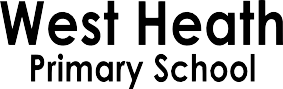 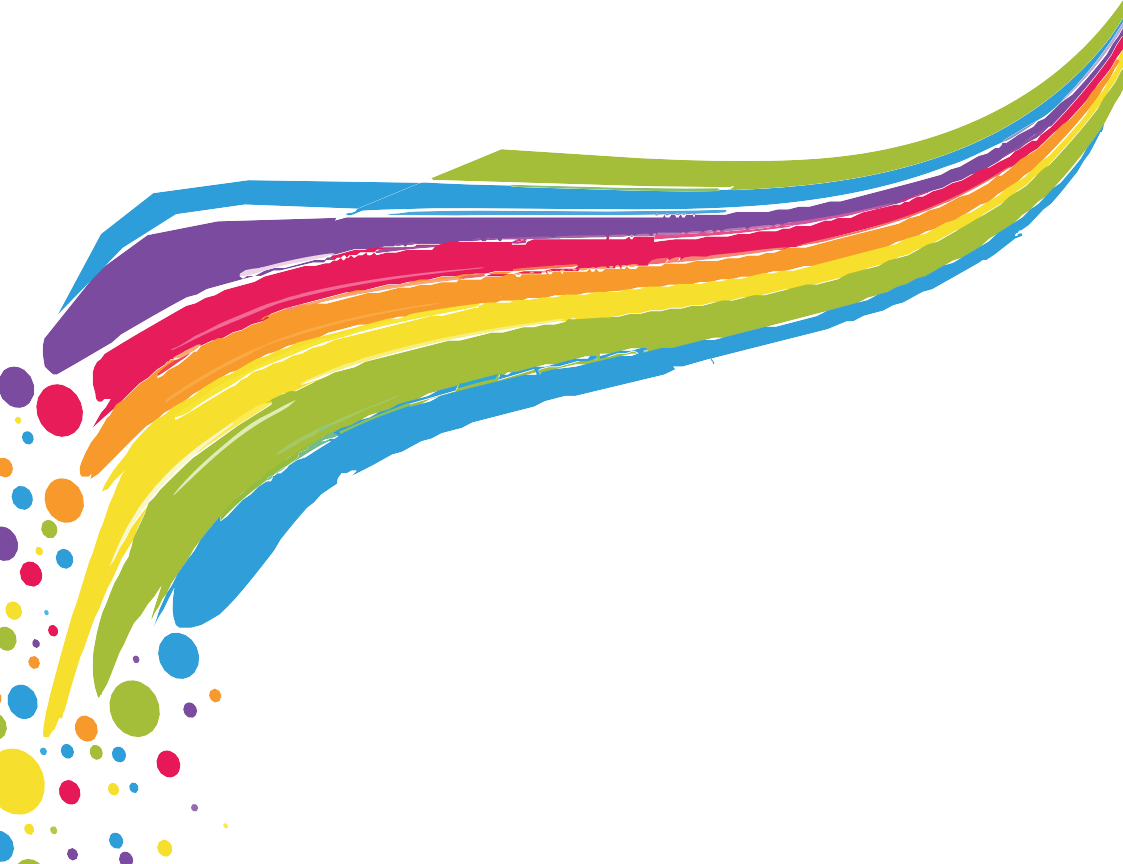 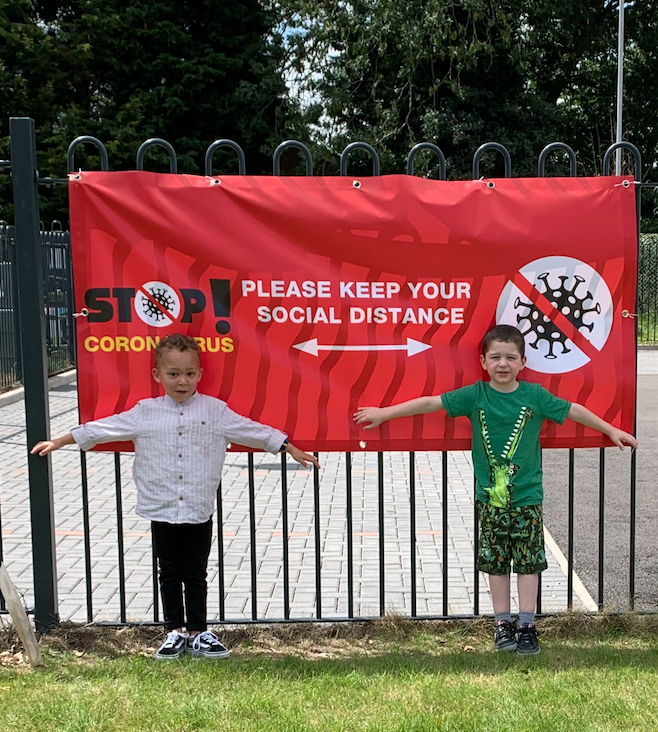 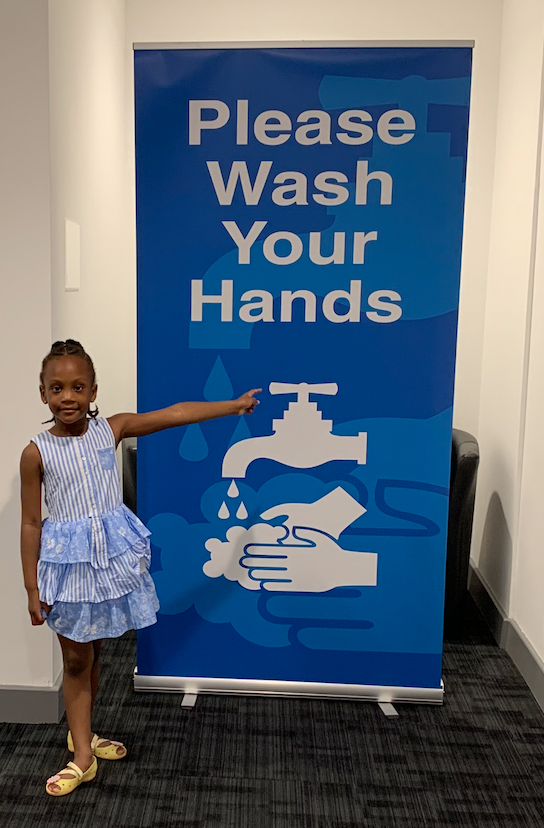 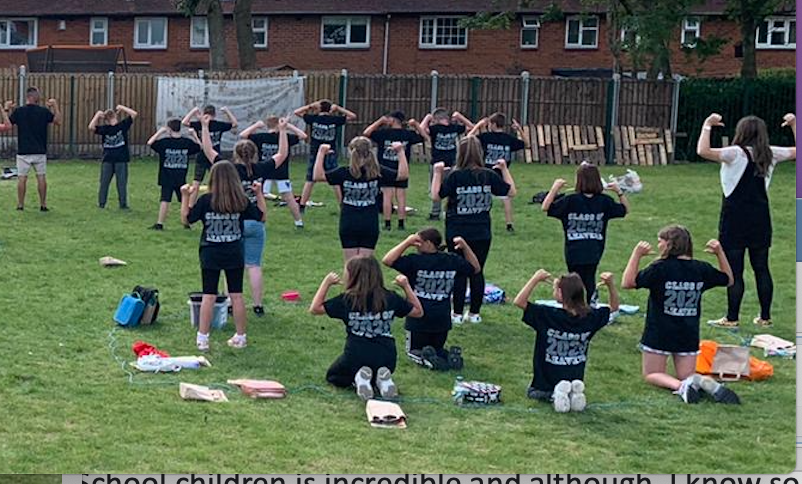 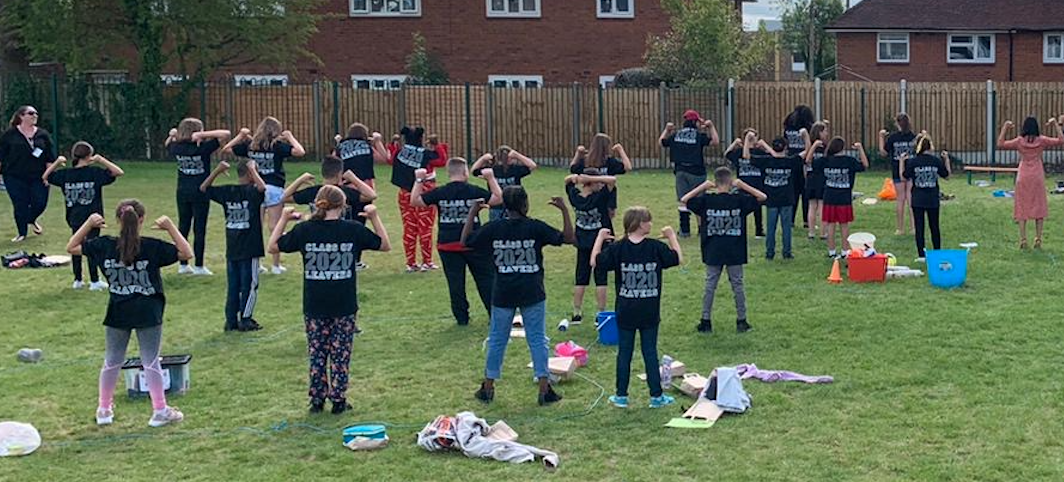 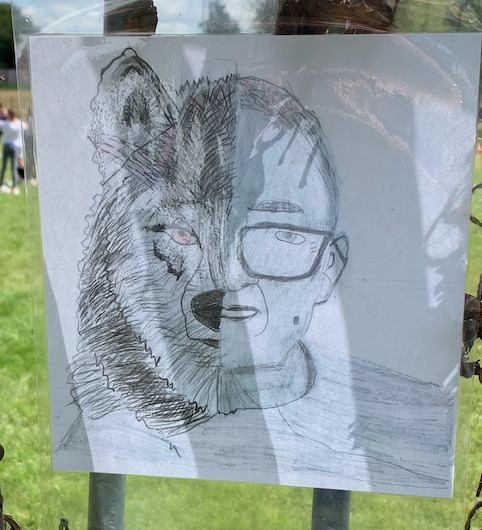 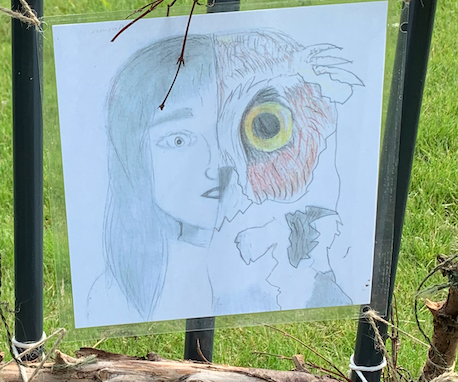 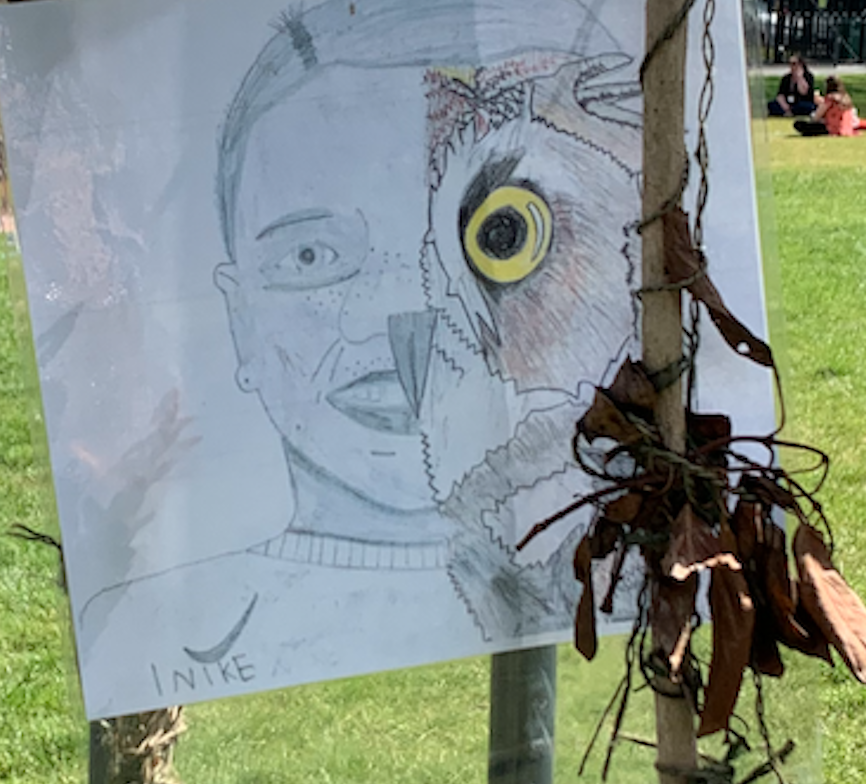 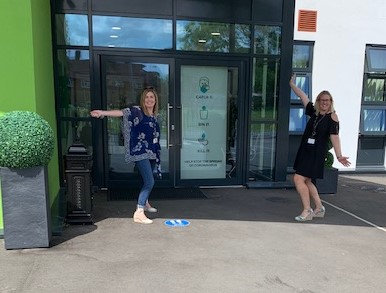 PE timetable from SeptemberPE timetable from SeptemberPE timetable from SeptemberPE timetable from SeptemberPE timetable from SeptemberPE timetable from SeptemberPE timetable from SeptemberThe PE timetable is below,  this should help you to prepare for next year. Please note, your children will be doing PE on two different days this year; they will have to wear PE kit on both days. The PE timetable is below,  this should help you to prepare for next year. Please note, your children will be doing PE on two different days this year; they will have to wear PE kit on both days. The PE timetable is below,  this should help you to prepare for next year. Please note, your children will be doing PE on two different days this year; they will have to wear PE kit on both days. The PE timetable is below,  this should help you to prepare for next year. Please note, your children will be doing PE on two different days this year; they will have to wear PE kit on both days. The PE timetable is below,  this should help you to prepare for next year. Please note, your children will be doing PE on two different days this year; they will have to wear PE kit on both days. The PE timetable is below,  this should help you to prepare for next year. Please note, your children will be doing PE on two different days this year; they will have to wear PE kit on both days. The PE timetable is below,  this should help you to prepare for next year. Please note, your children will be doing PE on two different days this year; they will have to wear PE kit on both days. MondayClass 7IndoorClass 8IndoorClass 9OutdoorClass 10OutdoorClass 13IndoorClass 14IndoorTuesdayClass 5IndoorClass 6IndoorClass 1IndoorClass 2IndoorClass 11OutdoorClass 12OutdoorWednesdayClass 3IndoorClass 4IndoorClass 7OutdoorClass 8OutdoorClass 9IndoorClass 10IndoorThursdayClass 3IndoorClass 4IndoorClass 11OutdoorClass 12IndoorClass 13OutdoorClass 14OutdoorFridayClass 5IndoorClass 6IndoorClass 1IndoorClass 2Indoor